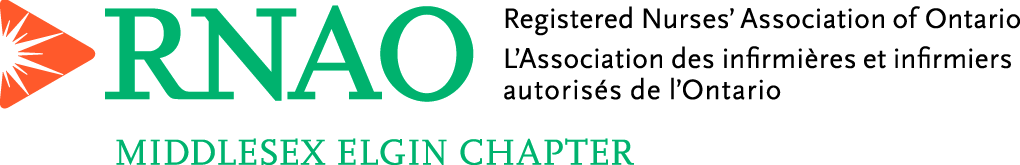 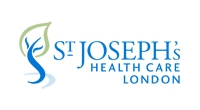 Please join us for a free educational session hosted by RNAO Middlesex Elgin and the Legal Assistance Program:
Understanding Violence and Harassment in the WorkplaceNon-members are also welcome at no cost.Please go to the following link to register:https://myrnao.ca/civicrm/event/info?reset=1&id=589Map of Parkwood Institute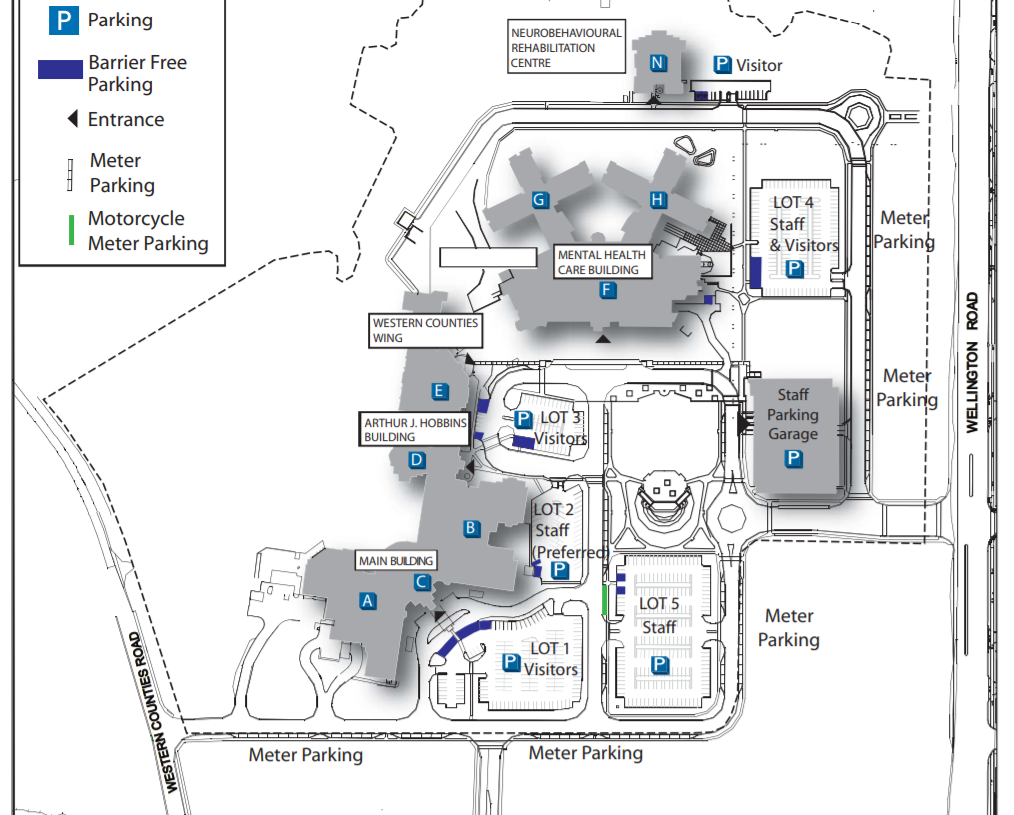 DateTuesday, April 23th 2019Tuesday, April 23th 2019Time7:00 – 8:30 pm7:00 – 8:30 pmLocationParkwood Institute – Main BuildingRoom B2-109: Auditorium550 Wellington Road, London, ON, N6C 0A7Parkwood Institute – Main BuildingRoom B2-109: Auditorium550 Wellington Road, London, ON, N6C 0A7CostFreeParking: $4 on siteRSVP deadlineApril 19th 2019April 19th 2019